INSTRUÇÕES PARA A PREPARAÇÃO E SUBMISSÃO DE ARTIGO COMPLETO PARA a REVISTA DE GESTÃO E MARKETING - REGEM Recebimento: XX/XX/20XX Aceite: XX/XX/20XXSOBRENOME, Nome do autor SOBRENOME, Nome do autor (Não colocar os nomes aqui no ato de submissãopara garantir o anonimato durante o processo de avaliação.Os nomes dos coautores, se houver, devem ser cadastradosdurante o processo de submissãoResumoO resumo, precedido desse subtítulo em negrito, deverá conter os objetivos, a metodologia, os resultados e a conclusão em um único parágrafo, justificado, sem adentramento, em espaçamento simples, com mínimo de 100 e máximo de 250 palavras, conforme NBR 6028 da ABNT, na mesma fonte do artigo, com a letra inicial em maiúscula, dois espaços simples abaixo do título.Palavras-chave: Palavra-chave 1. Palavra-chave 2. Palavra-chave 3. (Mínimo 3 e máximo 5 palavras-chave).AbstractO abstract e as keywords deverão ser precedidos desses subtítulos e de dois pontos, na mesma formatação do resumo e das palavras-chave. Keywords: Keyword 1. Keyword 2. Keyword 3. (Mínimo 3 e máximo 5 keywords).Introdução (fonte Calibri tamanho 12)O texto da introdução deverá contemplar o tema, a problematização do tema, o objetivo, a relevância do tema para a área de conhecimento, a organização e estrutura das informações apresentadas no artigo.A formatação do texto deve cumprir as seguintes normas:Tamanho do Papel: A4 (210 x ), no modo retrato.Margens: Superior, inferior e direita: 1,5 cm / Esquerda: 2,0 cm Fontes: Use fonte Calibri, tamanho 11 para o texto e espaçamento entre linhas simples.Parágrafos: usar espaçamento entrelinhas 1,5.Títulos de seções: Fonte tamanho 12 (para se diferenciar do corpo do texto). Espaçamento de 12 pts depois de cada título de seção. Extensão do Relatório: De 4 a 6 páginas.Obs.: Este documento está formatado de acordo com essas instruções. Portanto, pode ser usado como template (modelo). Para atender necessidades de indexação dos mecanismos de buscas a REGEM poderá promover alterações no formato original do conteúdo.Referencial teóricoAqui será feita a revisão bibliográfica. Podem ser criados subtítulos conforme a necessidade, de maneira a otimizar a organização do conteúdo. Os conceitos e temas abordados devem ser organizados e discutidos, criando um texto próprio e usando o recurso da citação para validar seus argumentos. Cuidado com a credibilidade das fontes. Usar textos de base científica. As citações devem seguir o sistema autor-data, de acordo com a ABNT-NBR 10520/2002. Metodologia e Materiais Nesta seção, devem ser apresentados todos os dados do seu trabalho, bem como todas as etapas de sua realização. Caracterizar a pesquisa quanto aos objetivos, a abordagem e delineamento. Explicitar o procedimento de coleta de dados e deixar claro quais foram os critérios de análise.Resultados e DiscussõesApresente os resultados obtidos no trabalho e sua discussão em relação ao conhecimento já disponível. Nos resultados também poderão ser apresentadas tabelas, gráficos e outras ilustrações que sejam essenciais à boa compreensão do texto.As ilustrações devem seguir as normas da ABNT para trabalhos acadêmicos. (NBR 14724:2011). Qualquer que seja o tipo de ilustração, sua identificação aparece na parte superior, precedida da palavra designativa (desenho, esquema, gráfico etc.) seguida de seu número de ordem de ocorrência no texto, em algarismos arábicos, travessão e do respectivo título. Após a ilustração, na parte inferior, indicar a fonte consultada (mesmo que seja produção do próprio autor), legenda, notas e outras informações. A ilustração deve ser citada no texto e inserida o mais próximo possível do trecho a que se refere, conforme Figura 1.Figura 1 – Gráfico sobre figurasFonte: Duque, A.P. (2018)Tabelas – São formatadas sem as bordas laterais, apenas acima e abaixo do cabeçalho e abaixo da última linha da tabela, conforme Tabela 1.Tabela 1 – Modelo de TabelaFonte: Duque, A.P. (2018)ConclusõesAs conclusões devem ser apresentadas brevemente ao final das discussões em um espaço econômico para manter o formato da página fixado neste modelo de resumo.Na conclusão do relatório ocorre o arremate do texto. Ou seja, as principais ideias expostas em todo o trabalho devem ser concluídas. Ao retomar os resultados obtidos, pode-se apontar soluções e/ou sugestões para trabalhos futuros.Agradecimentos Os agradecimentos são opcionais.Referências  As referências devem seguir as normas ABNT NBR 6023.2018. Devem estar organizadas em ordem alfabética, com espaçamento entrelinhas simples.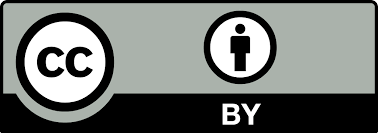 Coluna AColuna BColuna C1x 1x2y2y3z3z